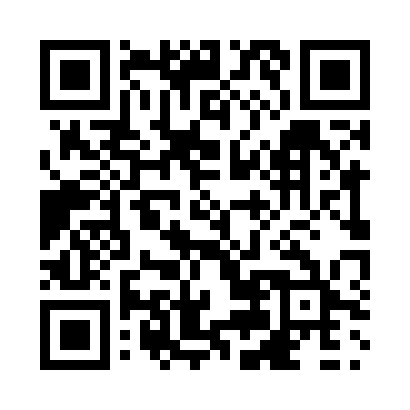 Prayer times for Village Bay, British Columbia, CanadaMon 1 Apr 2024 - Tue 30 Apr 2024High Latitude Method: Angle Based RulePrayer Calculation Method: Islamic Society of North AmericaAsar Calculation Method: HanafiPrayer times provided by https://www.salahtimes.comDateDayFajrSunriseDhuhrAsrMaghribIsha1Mon5:196:491:175:467:459:162Tue5:176:471:175:477:479:183Wed5:146:451:165:487:489:194Thu5:126:431:165:497:509:215Fri5:096:411:165:507:519:236Sat5:076:391:155:517:539:257Sun5:056:371:155:527:549:278Mon5:026:351:155:537:569:299Tue5:006:331:155:547:579:3110Wed4:576:311:145:557:599:3311Thu4:556:291:145:568:009:3512Fri4:526:271:145:578:029:3713Sat4:506:251:145:588:039:3814Sun4:476:231:135:598:059:4015Mon4:456:211:136:008:069:4216Tue4:436:191:136:018:089:4417Wed4:406:171:136:028:099:4618Thu4:386:151:126:038:119:4919Fri4:356:131:126:048:129:5120Sat4:336:111:126:058:149:5321Sun4:306:091:126:068:159:5522Mon4:286:081:126:078:179:5723Tue4:256:061:116:088:189:5924Wed4:236:041:116:098:1910:0125Thu4:206:021:116:108:2110:0326Fri4:186:001:116:108:2210:0527Sat4:155:581:116:118:2410:0728Sun4:135:571:116:128:2510:1029Mon4:105:551:116:138:2710:1230Tue4:085:531:106:148:2810:14